Autorización para participar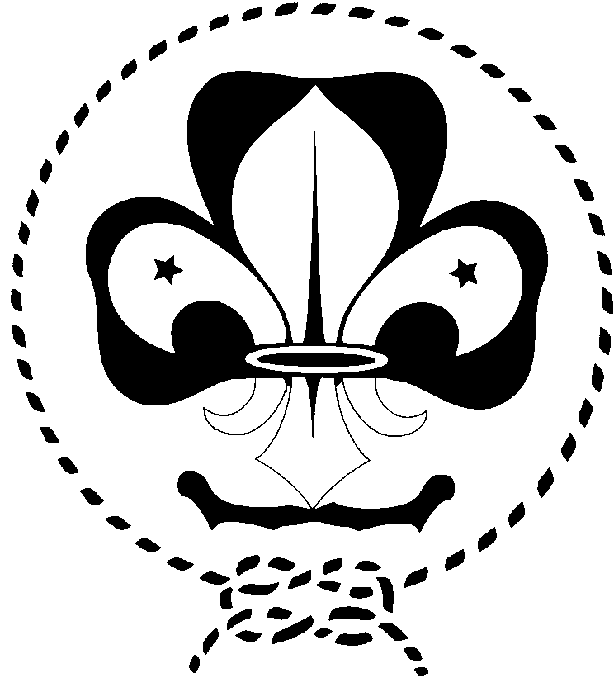 en actividades o campamentosYo, ____________________________________________________________ apoderado del menor__________________________________________ autorizo para que participe en la actividad denominada ________________________________________, la que se efectuará durante el o los días _____________del mes de _____________ del año ________, en el lugar _______________________________________.Autorizo además a quien es el responsable de la unidad para que en caso de urgencia y bajo recomendación de un profesional médico, disponga el tratamiento o intervenciones quirúrgicas que fuesen necesarias realizar.Nombre Completodel apoderadoRUT del 							Parentescoapoderado	Firma del apoderadoEn caso de urgencia comunicarse con:Fecha de emisión de este documento: __________ del mes de ___________________ del año________NOMBREFONO 1FONO 2CIUDAD1.2.3.